RAPPORT DU COMITÉ DE THÈSEINTITULE DE LA THESE:Date et lieu de la presentation de l’exposé sur l’état d’avancement des travaux de thèse:AVIS DU COMITE DE THESEASSIDUITE DU DOCTORANT (à remplir par le directeur de thèse):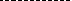 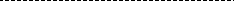 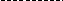 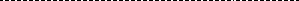 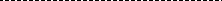 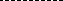 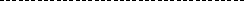 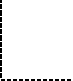 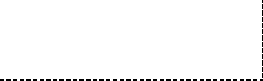 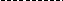 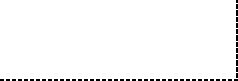 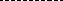 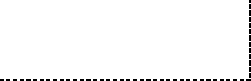 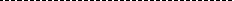 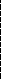 TRAVAUX REALISES AU COURS DE L’ANNEE UNIVERSITAIRE 2017-2018(Résultats obtenus par rapport au programme prévisionnel adopté)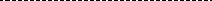 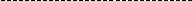 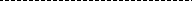 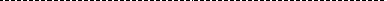 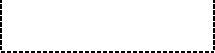 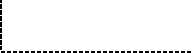 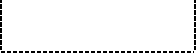 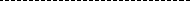 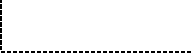 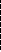 AVIS SUR LA REINSCRIPTION DU DOCTORANT:DéfavorableFavorable avec conditionsFavorableREMARQUES/RECOMMANDATIONS/CONDITIONS:Nombre d’inscription en thèseNom et prénom de l’étudiant(e)Intitulé de la formation doctoraleDirecteur de thèseCo-directeur de thèseStructure de rechercheEtablissementNom et PrénomSignatureDirecteur de thèseCodirecteur de thèseResponsible de la structure de rechercheMembre du Comité de thèseMembre du Comité de thèse